HomeworkAnnotated map of China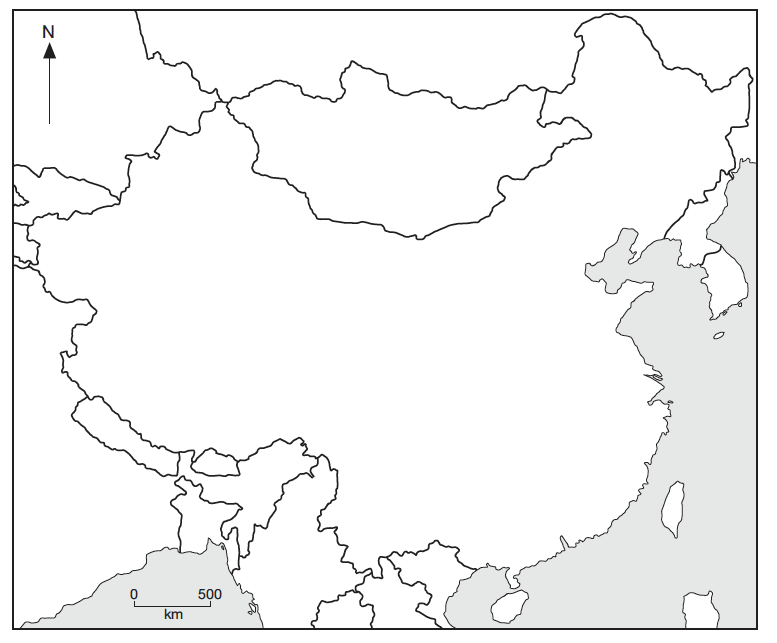 Aim: Your aim is to produce your own original annotated map of China.Resources: Blank map of China ( copy on VLE) Like the one above I suggest you print you map out in A4 & then place on an A3 sheet to allow detailed annotation and space for a key.Information cards used in class ( copy on the VLE).Atlas  or Google Earth.You should use the information on the cards given out in class, as well as an atlas to produce your map. Your map should include the main physical & human features ( rivers, deserts, cities…). All good maps should include the following characteristics: a title, frame key, north arrow and scale. Effective use of colour is also important. Your work will marked using the following criteria. 5 marks will be awarded for originality/extension. To gain these marks you have to do all the above plus something extra ( choropleth map to cover China’s temperature or precipitation or population density….)CriteriaMarksBasic map characteristics5Use of effective key5Clear physical features5Clear human features5Detailed annotations5Extension/originality5Total30